Bridgewater Uniting Church.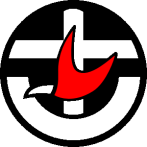 407-409 Old Mount Barker Road, Bridgewater.Information Regarding our PremisesEvacuation instructions.
Please refer to map by front door.Catastrophic Fire Days.
For the safety of all users, The Oak is unavailable on days with a Catastrophic Bushfire Rating.The Oak has a no alcohol consumption policy unless prior permission from Church Council is granted.Kitchen - The user will have full access to the kitchen facilities. Including:Stove for heating (some basic pots and pans are available)Up to 40 settings (cups, plates, cutlery etc.)Dishwasher (including cleaning detergent etc.)Microwave Basic cooking utensils Hot water urns / coffee machine (bring your own coffee)Tea towels / table clothsTrestle tables available on request:
The Oak facility comes complete with access to a number of trestles with comfortable seating for up to 6 people per trestle (3 on either side), and/or a number of 1 metre square tables and 5 card tables. 
NOTE: the trestles are of a light weight construction and people sitting on the trestles or excessively  loading trestles will be responsible for the cost of repair / replacement of damaged trestles. PLEASE don’t sit on the trestles!Mobile pin board dividers – 4 available on request.An A3 Perspex holder is on the front door for users to display their own information about their activity when using The OakHousekeeping Rules for User Groups.We endeavour to ensure that anyone who uses our facilities enjoys the experience therefore we ask that you observe the following.Instructions for heating/cooling
The Oak facility is fitted with two wall-split reverse cycle air conditioners.
It is the users’ responsibility to ensure these are turned off at the end of their assigned time.Use of confetti / rose petals.
The use of confetti is banned. Rose petals are allowed outside only. Returning seating arrangements to original state.
It is a requirement that the facility be returned to the original furniture arrangement on completion of their assigned time. (Please refer to photos on noticeboard)Removal of rubbish.
The facility is supplied with bins (including recycling). 
It is the user’s responsibility to clean up and place rubbish in the bins. Cleaning instructions.
It is the user’s responsibility to leave the facility in a clean state. The Oak is supplied with a vacuum cleaner and cleaning equipment located in the storage area adjacent to the toilets for this purpose. Carpet cleaning surcharge.
A surcharge for cleaning will be charged when the carpet requires extra cleaning.Security of the facility.
Locking of doors windows etc at the conclusion of their assigned time is the responsibility of the user. Notice boards are provided for your use. 
Please ensure nothing is fixed to any other area of the walls or ceiling.Emergency Contact people.
Garry Burchell on 0423 464 266 or Julie Burchell on 0403 680 190.